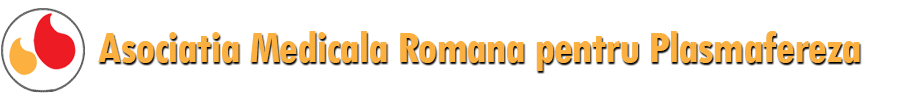 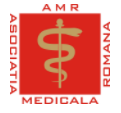 Cursul 3 de Medicina Integrativa si Personalizata: Microbiomul uman si bolile autoimune, la copii si adulti, terapiile mio functionale, de la ipoteze la confirmari.12.04.2019Asociatia Medicala Romana pentru Plasmafereza in parteneriat cu Asociatia Medicala Romana, sub egida Facultatii de Medicina a Universitatii ”Titu Maiorescu” BucurestiCoordonatori curs:Dr. Simona Soare, UTM BucurestiProf. Manole Cojocaru, UTM Bucuresti
Dr. Cristina Mocanu, Finlanda                           
Locul de desfasurare : Aula I.H.Radulescu, a Bibliotecii Academiei Romane
Program : 09:30-17:00 09:30-10:00 Inscrierea participantilor10:00-10:30 Microbiomul cutanat la copii, Georgeta Sinitchi10:30-11:00 Microbiota si bolile autoimune. O noua paradigma a bolilor autoimune in era microbiotei., Didi Surcel 11:00-11:30 Bolile autoimune tiroidiene si microbiomul, Dan Peretianu11:30-12:00 Otita seroasa cronica a copilului: relatia sa cu modificarile microbiotei inconjuratoare? Razvan Hainarosie12:10-12:15 Discutii12:15-13:00 Pauza de masa13:00-13:30 Indicatia plasmaferezei in bolile autoimune, Cornelia Siara13:30-14:00 Bolile reumatice autoimune si microbiomul, Simona Soare 14:00-14:10 Pauza de cafea14:10-14:40 Microbiom, virom, fungom(micobiom): triggeri ai  bolilor autoimune., Cristina Mocanu 14:40-15:10 Microbiomul intestinal si boala autoimuna, Manole Cojocaru 15:10-15:20 Pauza de cafeaSesiunea de dezbateri cazuri clinice15:20-15:50 Sindromul antifosfolipidic – cauza sau efect? Tatiana Rosca15:50-16:20 Teoriile mio-functionale de la ipoteze la confirmari, Teodora Ruse16:2016:40 Bolile cornice mecanisme de aparare ale psihicului, psoriazisul oglinda sufletului si egoului, Ana Maria Taga 16:40-17:00 Discutii, concluzii, acordarea Certificatelor de AbsolvireCursul este creditat de catre CMR(6), CFR(8).Se acorda Certificate de AbsolvireTaxa de participare: 50 lei, prin transfer bancar sau la inscriere.Vor beneficia de suportul de curs cei care platesc taxa de participare online, pana la data de 10.04.2019, in contul:Asociatiei Medicale Romane pentru Plasmafereza, CUI 29184114Cod IBAN: RO82CECEB00130RON4064611 deschis la CEC BANK SA, SMB Contact: corina.stefan@carpatia.ro 0731180677, mancojocaru@yahoo.com  0723326663, cristina.mocanu@carpatia.ro